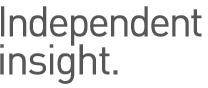 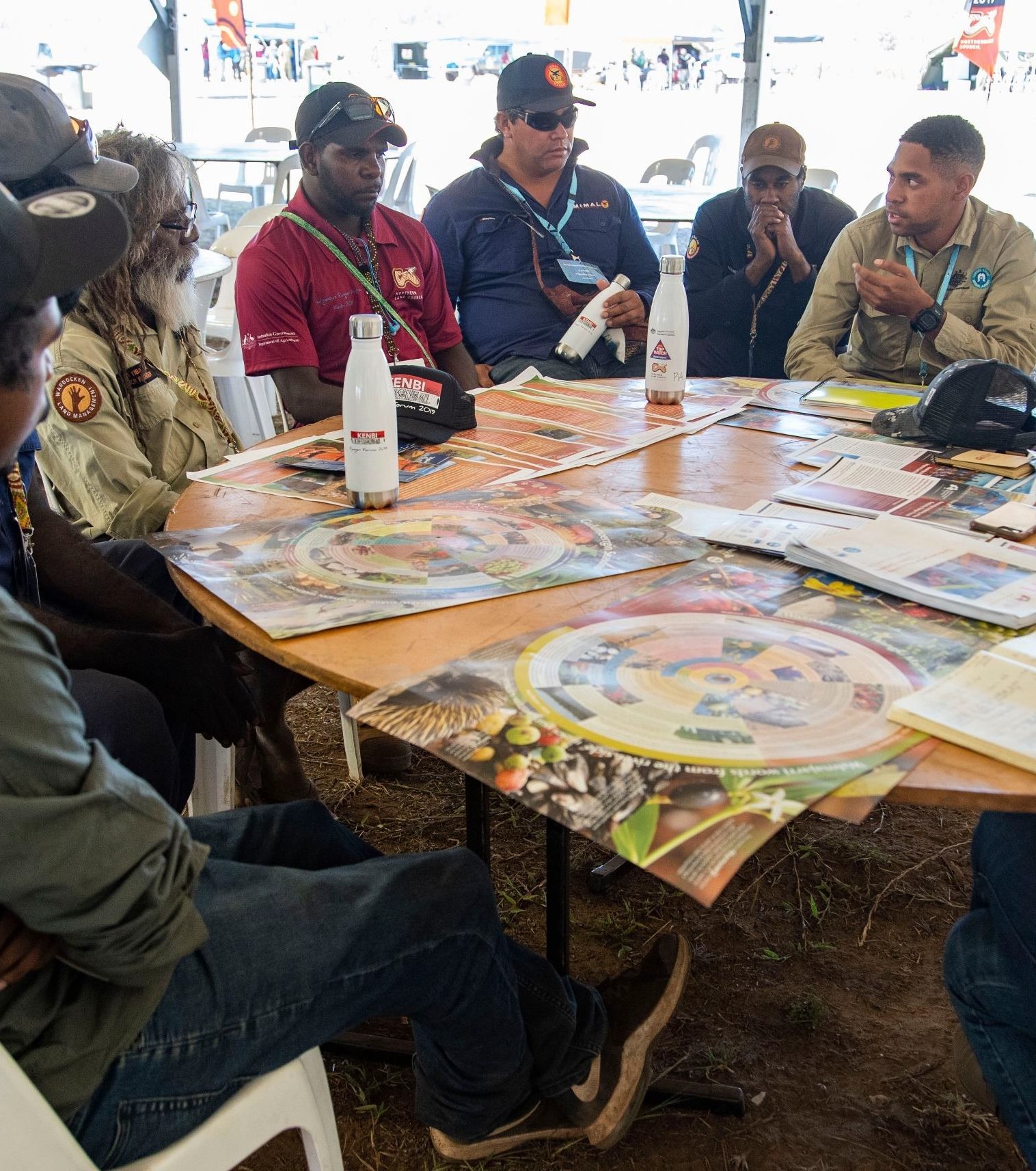 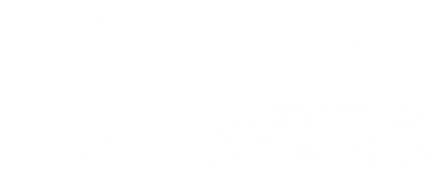 Acknowledgement of CountrySGS Economics and Planning acknowledges the Traditional Owners on whose Country we live and work.SGS Economics and Planning acknowledges that the Indigenous peoples of Australia are the oldest living culture on Earth, have the oldest continuing land tenure system in the World, and have the oldest continuing land use planning and management system in the World.We acknowledge that the you have suffered the indignity of having your land taken from you without your consent, without a treaty, without compensation. We acknowledge these matters are yet to be justly resolved.Dr Ed Wensing Tara CallinanTABLE OF CONTENTSAPPENDIX D: SELECTED NESP HUB RESEARCH PROJECTS AND DETAILS OF INDIGENOUS INVOLVEMENT OR ENGAGEMENT	195APPENDIX E: NESP HUB RESEARCH PROJECTS BY DETAILS OF ‘INDIGENOUS LED’	293APPENDIX F: INDIGENOUS PARTICIPATION KPI’S 2017, 2018 AND 2019	297APPENDIX G: SELECTED NESP HUB SYNTHESIS OR GROUND BREAKING PROJECTS OF ENDURING VALUE 302APPENDIX H: COMMONWEALTH AGENCIES AND DEPARTMENTS, INDIGENOUS ENGAGEMENT AND RESEARCH PRIORITIES	308APPENDIX I: IPA CONSULTATION PROJECTS FEBRUARY 2020	382APPENDIX J: SPATIAL MAPPING OF SELECTED NESP HUB RESEARCH PROJECTS	385APPENDIX K: NESP HUB PROJECTS NOT SPATIALLY MAPPED	425APPENDIX L: COMPONENTS OF THE INDIGENOUS ESTATE	427APPENDIX M: RESOURCES SUPPORTING INDIGENOUS ENGAGEMENT	429DESK-TOP REVIEW OF INDIGENOUS ENGAGEMENT IN THENATIONAL ENVIRONMENTAL SCIENCE PROGRAM (NESP) PART TWO – APPENDICESDESK-TOP REVIEW OF INDIGENOUS ENGAGEMENT IN THENATIONAL ENVIRONMENTAL SCIENCE PROGRAM (NESP) PART TWO – APPENDICESFINAL REPORTPrepared forJULY 2020Department of Agriculture, Water and the Environment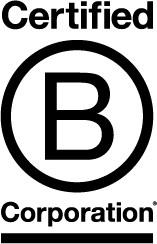 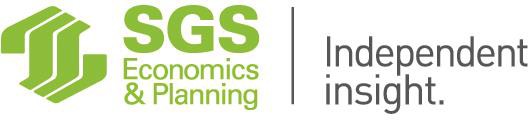 Front Cover Photo: NT Rangers NT Ranger Forum discussing the Our Knowledge Our WayGuidelines. Photo by Patch Clapp. Rear Cover Photo: Stephanie Beaupark, Ngugi woman teaching Indigenous weaving techniques using Spiny-headed Mat-rush (Lomandra longifolia). Stephanie completed research for the CAUL Hub on air quality and Indigenous seasons and engaged with attendees through her practice. Photo by Sarah Fisher.Citation:Wensing, E. and Callinan, T. (2020) Desk-Top Review of Indigenous Engagement in the National Environmental Science Program (NESP). SGS Economics and Planning for the Department of Agriculture, Water and the Environment, Canberra.  https://www.sgsep.com.au/projects/desk-top-review-of-indigenous-engagement-in-the-national-environmental-science-program © SGS Economics and Planning Pty Ltd 2020This report has been prepared for the Department of Agriculture, Water and the Environment. SGS Economics and Planning has taken all due care in the preparation of this report. However, SGS and its associated consultants are not liable to any person or entity for any damage or loss that has occurred, or may occur, in relation to that person or entity taking or not taking action in respect of any representation, statement, opinion or advice referred to herein.The Report’s authors are:Dr Ed Wensing (Life Member) MPIA, FHEA, Special Adviser and AssociateTara Callinan, Senior ConsultantSGS Economics and Planning Pty Ltd ACN 007 437 729www.sgsep.com.auOffices in Canberra, Hobart, Melbourne, SydneyAcknowledgement of CountryiiiAPPENDIX A: LIST OF VIRTUAL CONSULTATIONS188APPENDIX B: OPPORTUNITIES ARISING FROM NESP INDIGENOUS GATHERING 2018189APPENDIX C: OBJECTIVES OF EACH OF THE NESP HUB’S IEPS192